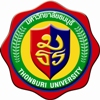 มหาวิทยาลัยธนบุรีThonburi UniversityแบบยืนยันการตอบรับนักศึกษาสหกิจศึกษาAcceptance Confirmation Form for Cooperative Education Studentคําชี้แจง กรุณากรอกข้อมูลเพื่อยืนยันความประสงค์รับนักศึกษาสหกิจศึกษา ที่ได้รับการพิจารณาจากมหาวิทยาลัยธนบุรีชื่อสถานประกอบการ............................................................................................................................................................................ ชื่อผู้ประสานงาน................................................................................................................................................................................... ตําแหน่ง.................................................................... โทรศัพท์.............................................โทรสาร....................................................E-mail..................................................................................................................................................................................................รายชื่อนักศึกษาโปรดทําเครื่องหมาย √   หน้าข้อที่ท่านมีความต้องการ   รับนักศึกษาสหกิจศึกษาทั้งหมด ตามที่ศูนย์ประสานงานและส่งเสริมสหกิจศึกษาเสนอมา   ไม่สามารถรับนักศึกษาสหกิจศึกษา   มีความต้องการอื่น ๆ (โปรดระบุ)................................................................................................................................................................................................................................................................................................................................................................  ให้ทางศูนย์ประสานงานและส่งเสริมสหกิจศึกษา ติดต่อกลับทางโทรศัพท์หมายเลข................................E-mail.......................... 	กรุณาส่งแบบตอบรับกลับมายัง กลุ่มงานสหกิจศึกษา มหาวิทยาลัยธนบุรี ภายใน 1 สัปดาห์ พร้อมประทับตราบริษัท          จักขอบคุณยิ่ง(ลงชื่อ)……………………………………….…............... (ผู้ให้ข้อมูล) 							 (..............................................................)                                                                       ตําแหน่ง.................................................................. 						        วันที่............/.........................../.............กลุ่มงานสหกิจศึกษา มหาวิทยาลัยธนบุรี  248 เพชรเกษม 110  แขวงหนองค้างพลู  เขตหนองแขม กรุงเทพฯ 10160โทรศัพท์  0-2809-0823 -29  ต่อ 229   โทรสาร  0-2809-0832    ลำดับชื่อ-สกุลนักศึกษาสาขาวิชาคณะตำแหน่งหมายเหตุ12345